Kulturní komise obce Dolní Vilémovice pořádá zájezd na MERUŇKOBRANÍ do MIROSLAVIZájezd se uskuteční v sobotu 21. 7. 2018Odjezd autobusu je v 10:00 hodin od čekárny autobusové zastávky.DOPRAVA BUDE ZDARMAZájemci se mohou nahlásit na obecním úřadu do 18. 7. 2018případně telefonicky na tel. čísle : 724 189 755http://www.mesto-miroslav.cz/vismo/akce.asp?id_org=9537&id=1909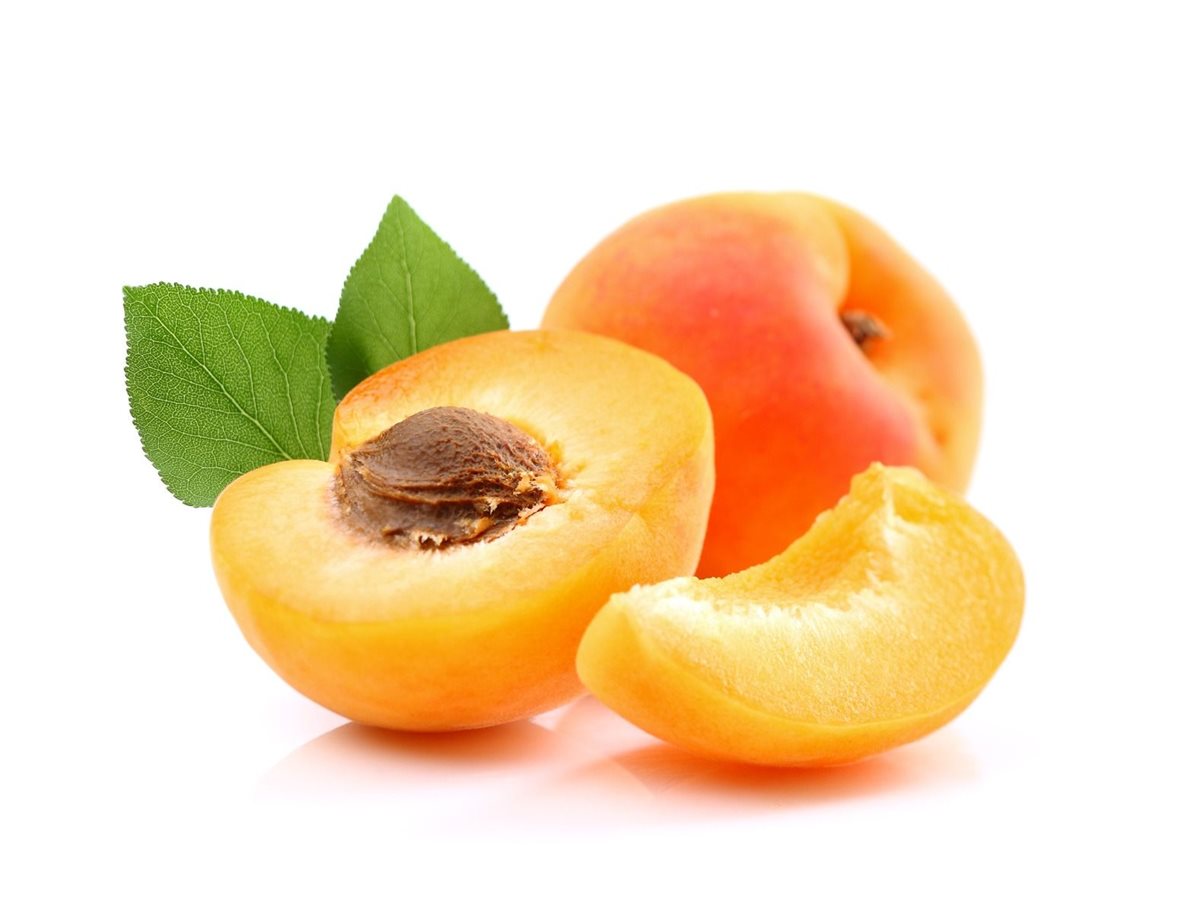 